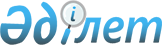 Об утверждении правил "О социальных выплатах отдельным категориям граждан района"
					
			Утративший силу
			
			
		
					Постановление акимата Успенского района от 26 января 2004 года N 16/1. Зарегистрировано Департаментом юстиции Павлодарской области 4 марта 2004 года за N 2326. Утратило силу постановлением акимата Успенского района Павлодарской области от 24 июля 2009 года N 228/7      

 Сноска. Утратило силу постановлением акимата Успенского района Павлодарской области от 24 июля 2009 года N 228/7.      В соответствии с Законом Республики Казахстан "О местном государственном управлении в Республике Казахстан", Указом Президента Республики Казахстан имеющим силу Закона от "28" апреля 1995 года "О льготах, социальной защите участников, инвалидов Великой Отечественной войны и лиц, приравненных к ним", Постановлением Правительства Республики Казахстан от "29" декабря 2001 года N 1758 "О программе реабилитации инвалидов на 2002-2005 годы", акимат района ПОСТАНОВЛЯЕТ:



      1. Утвердить прилагаемые Правила "О социальных выплатах отдельным категориям граждан района"



      2. Контроль за исполнением настоящего Постановления возложить на заместителя акима района Ильину Т.В.      Аким района: В. Левченко

Утверждены         

Постановлением акимата   

Успенского района     

от 26 января 2004 года N 16/1 

"Об утверждении правил    

"О социальных выплатах отдельным

категориям граждан района"  Правила

О социальных выплатах отдельным категориям

граждан района

  1. Общие положения      1. Настоящие правила определяют порядок предоставления социальных выплат отдельным категориям граждан района в соответствии с Законом Республики Казахстан от 23 января 2001 года "О местном государственном управлении в Республике Казахстан", Указом Президента Республики Казахстан имеющим силу Закона от 28 апреля 1995 года "О льготах и социальной защите участников, инвалидов Великой Отечественной войны и лиц, приравненных к ним", постановлением Правительства Республики Казахстан от 29 декабря 2001 года N 1758 "О программе реабилитации инвалидов на 2002-2005 года". 

2. Категории граждан, имеющих право на

отдельные социальные выплаты.      2. На отдельные социальные выплаты имеют право следующие граждане:

      1) Инвалиды, участники Великой Отечественной войны, труженики тыла, на улучшение жилищно-бытовых условий;

      2) малообеспеченные граждане; лица, относящиеся к целевым группам населения; молодые специалисты, окончившие высшие учебные заведения (далее ВУЗ) и средние учебные заведения (далее СУЗ) в 2004 году на обустройство и развитие подсобного хозяйства;

      3) одинокие и одиноко проживающие, пенсионеры и инвалиды, размер пенсии которых не превышает 6000 тенге;

      4) граждане, оставшиеся без средств к существованию в непредвиденных жизненных ситуациях;

      5) граждане пенсионного возраста, имеющие звание "Почетный гражданин района";

      6) туберкулезные больные и туббвиражные дети - на усиленное питание;

      7) пенсионеры бывшие работники органов социальной защиты населения района ко Дню пожилых людей;

      8) демобилизованные, прошедшие срочную военную службу в Вооруженных Силах Республики Казахстан в 2003-2004годах;

      9) вдовы воинов, погибших в Великую Отечественную войну, женам умерших участников Великой Отечественной войны (далее ВОВ), не вступивших в повторный брак к празднованию Дня Победы 9 мая;

      10) пенсионеры, получающие пенсии за особые заслуги перед Республикой и областью ко Дню пожилых людей;

      11) дети, оставшиеся без попечения родителей;

      12) малообеспеченные граждане, доход семьи которых не превышает установленную черту бедности, на документирование;

      13) лица, освободившиеся из мест лишения свободы;

      14) малообеспеченные граждане, доход семьи которых не превышает установленную черту бедности, лица, относящиеся к целевым группам населения на лечение;

      15) семьи умерших из числа безработных граждан, для выполнения ритуальных услуг;

      16) оралманы, прибывшие по квоте в 2003-2004годах на твердое топливо;

      17) пенсионеры-первоцелинники, внесшие большой личный вклад в освоение залежных земель Казахстана в честь празднования 50-летия Поднятия целины;

      18) участники и инвалиды, проходившие интернациональный долг в Афганистане в честь 15-летнего юбилея вывода советских войск из Афганистана;

      19) дети-инвалиды, воспитывающиеся и обучающиеся на дому. 

3. Порядок назначения социальных выплат      3. Назначение социальных выплат категориям граждан, указанным в пункте 2 производится путем предоставления социальных выплат категориям указанным в подпунктах 1), 2), 3), 4), 5), 6), 7), 8), 9), 10), 11), 12), 13), 14), 15), 16), 17), 18), 19);

      4. Социальные выплаты для лиц, имеющих на них право, назначаются:

      1) для категорий, указанных в подпунктах 2), 3), 4), 5), 6), 7), 8), 9), 10), 11), 12), 13), 14), 15), 16), 17), 18), на основании бюджетной программы 258015000 "Социальные выплаты отдельным категориям граждан по решению местных представительных органов" и решения Координационного Совета по проблемам труда, занятости и социальной защиты населения принятого после рассмотрения полного пакета документов заявителя;

      2) для категории, указанной в подпункте 1) в соответствии с  Указом Президента Республики Казахстан, имеющим силу закона, от 28 апреля 1995 г. N 2247 "О льготах и социальной защите участников и инвалидов Великой Отечественной войны и лиц, приравненных к ним";

      3) для категории, указанной в подпункте 19) на основании бюджетной программы 258016104 "Социальная поддержка инвалидов на местном уровне". 

4. Размеры социальных выплат      5. Социальные выплаты назначаются категориям граждан, указанным в пункте 2 Правил, по видам:

      1) для категории, указанной в подпункте 1) пункта 2 - единовременная материальная помощь в размере 1500 тенге каждому;

      2) для категории, указанной в подпункте 2) пункта 2, - материальная помощь на развитие подсобного хозяйства до 50 месячных расчетных показателя (далее МРП);

      3) для категории, указанной в подпункте 3) пункта 2, - материальная помощь на твердое топливо до 3 МРП;

      4) для категории, указанной в подпункте 4) пункта 2, -

единовременная денежная выплата в размере 10 МРП;

      5) для категории, указанной в подпункте 5) пункта 2, - единовременная денежная выплата в размере 8 МРП;

      6) для категории, указанной в подпункте 6) пункта 2, - единовременная материальная помощь в размере 2000 тенге;

      7) для категорий, указанных в подпунктах 7),10) пункта 2, - единовременная материальная помощь в размере 3000 тенге;

      8) для категории, указанной в подпункте 8) пункта 2, - единовременная материальная помощь в размере 4 МРП;

      9) для категории, указанной в подпункте 9) пункта 2, - единовременная материальная помощь в размере 2000 тенге;

      10) для категории, указанной в подпункте 11) пункта 2, - единовременная материальная помощь опекунам к 1 сентября в размере 3000 тенге;

      11) для категории, указанной в подпункте 12) пункта 2, - единовременная материальная помощь в размере 0,5 МРП;

      12) для категории, указанной в подпункте 13) пункта 2, - единовременная материальная помощь в размере 3 МРП;

      13) для категории, указанной в подпункте 14) пункта 2, - материальная помощь в размере 6 МРП;

      14) для категории, указанной в подпункте 15) пункта 2, - единовременная материальная помощь в размере 15 МРП лицам, производимым захоронение;

      15) для категории, указанной в подпункте 16) пункта 2, - материальная помощь в размере 2000 тенге.

      16) для категории, указанной в подпункте 17) пункта 2 единовременная материальная помощь в размере 3000 тенге;

      17) для категории, указанной в подпункте 18) пункта 2 единовременная материальная помощь в размере 1000 тенге;

      18) для категории, указанной в подпункте 19), пункта 2- ежемесячная выплата в размере 3950 тенге. 

5. Перечень необходимых документов для

осуществления социальных выплат      6. Для осуществления социальных выплат отдельным категориям граждан, указанным в пункте 1 Правил, необходимы следующие документы:

      1) для категорий, указанных в подпунктах 1), 9), 10), пункта 2, - согласно спискам представленных Успенским филиалом Государственного центра по назначению и выплате пенсий и пособий;

      2) для категории, указанной в подпункте 2), пункта 2 - заявление лица, имеющего право на данную социальную выплату, с указанием регистрационного налогового номера (далее РНН) и номера счета, копия удостоверения личности, акт обследования материально-бытовых условий семьи заявителя, составленный комиссией при акимате сельского округа, копия диплома об окончании ВУЗа или СУЗа, приказ о приме на работу;

      3) для категории, указанной в подпункте 3), пункта 2 - согласно спискам составленным отделением социальной помощи на дому с обязательным указанием РНН, номера счета и удостоверения личности, места проживания, размера пенсии, согласованными с Успенским филиалом Государственного центра по назначению и выплате пенсий и пособий;

      4) для категории, указанной в подпункте 4), пункта 2 - заявление лица, имеющего право на данную социальную выплату, с указанием РНН и номера счета, копия удостоверения личности, акт обследования материально-бытовых условий, документ, подтверждающий ущерб, нанесенный пожаром, стихийным бедствием или решение Координационного Совета по проблемам труда, занятости и социальной защиты населения о признании ситуации непредвиденной;

      5) для категории, указанной в подпункте 5), пункта 2 - заявление лица, имеющего право на данную социальную выплату, с указанием РНН и номера счета, копия удостоверения личности, справка с места жительства, копия документа, подтверждающая факт получения звания "Почетный гражданин";

      6) для категории, указанной в подпункте 6), пункта 2 - заявление лица, имеющего право на данную социальную выплату, с указанием РНН и номера счета, копия удостоверения личности, справка с места жительства, справка с туберкулезной больницы подтверждающая диагноз.

      7) для категории, указанной в подпункте 7), пункта 2 - согласно списку отдела социальной защиты и занятости населения Успенского района;

      8) для категории, указанной в подпункте 8), пункта 2 - заявление лица, имеющего право на данную социальную выплату с указанием номера счета и РНН, копия удостоверения личности, справка с места жительства, справка с районного военкомата подтверждающая прохождение срочной службы 2003-2004гг.

      9) для категории, указанной в подпункте 11), пункта 2 - заявление опекуна на социальную выплату с указанием номера счета и РНН, копия удостоверения личности, справка с места жительства, копия решения опекунского Совета об установлении опеки или попечительства;

      10) для категорий, указанных в подпунктах 12), 14), пункта 2 - заявление лица, имеющего право на данную социальную выплату с указанием номера счета и РНН, копия удостоверения личности, справка с места жительства, акт обследования материальной бытовых условий, справка о доходах на работающих членов семьи, справка с отдела занятости на безработных членов семьи, справка с медицинского учреждения подтверждающая необходимость лечения, заявление заявителя в получении данной социальной выплаты на имя доверенного лица;

      11) для категории, указанной в подпункте 13), пункта 2 - заявление лица, имеющего право на данную социальную выплату с указанием номера счета и РНН, копия удостоверения личности, справка с места жительства, копия справки об освобождении из мест лишения свободы;

      12) для категории, указанной в подпункте 15), пункта 2 - заявление родственника, осуществляющего захоронение с указанием номера счета и РНН, копия удостоверения личности, справка с места жительства, копия свидетельства о смерти умершего и документы, подтверждающие его статус;

      13) для категории указанной в подпункте 16), пункта 2 - согласно спискам отделения социальной помощи на дому с обязательным указанием номера лицевого счета, РНН, паспортных данных;

      14) для категории, указанной в подпункте 17), пункта 2 - согласно спискам предоставленных акиматами сельских округов Успенского района с обязательным указанием номера лицевого счета, РНН, паспортных данных;

      15) для категорий, указанных в подпунктах 18), пункта 2, - согласно спискам представленных Успенским филиалом Государственного центра по назначению и выплате пенсий и пособий;

      16) для категории, указанной в подпункте 19), пункта 2 - заявление родителя, имеющего право на данную социальную выплату с указанием номера счета и РНН, копия удостоверения личности, справка с места жительства, заключение областной психолого-медико-педагогической консультации, справка об обучении в школе, копия справки медико-социальной экспертной комиссия об инвалидности. 

6. Учет и отчетность      7. Первичные документы (протокол, акты обследования, справки, списки и т.д.) по которым решается вопрос о социальной выплате, хранятся в районном отделе социальной защиты и занятости населения в течение трех лет.

      Ежемесячно в 20 числу отдел социальной защиты и занятости населения представляет в районный финансовый отдел заявку о потребности средств для обеспечения социальных выплат по бюджетным программам.

      8. Отдел составляет ответ об использовании средств на социальные выплаты перед отделом финансов района.
					© 2012. РГП на ПХВ «Институт законодательства и правовой информации Республики Казахстан» Министерства юстиции Республики Казахстан
				